 RACE ANNOUNCEMENT FORM 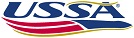 (SUGGESTED FORMAT)At least six weeks prior to a race, the following information should be posted on the appropriate website and/or sent to the USSA Alpine Office, National Ski Associations and participating USSA Regions/Divisions/States/Clubs, as applicable to the level of the event..  	   Events IncludedRace Name: SMS Men’s/Women’s SL		  	Men’s/Women’s: SLCompetition Level: USSA scored / FIS		       Ski Area: Stratton Mountain	Membership Requirement: FIS/USSA	  	Dates: 	15 Dec 2015	    Classes: U19-Sr	Entry Fee: $65 each event		Lift Fee: Included		Entry Deadline: Contact USSA	     	Entry Procedure:  Contact USSA	Chief of Race: Mike Morin		e-mail: mmorin@gosms.org	Race Administrator: Tom Ives	        e-mail: raceadmin@gosms.org	    Phone: 860-966-6609	Headquarters (address/location): Stratton Mountain School Alpine Coaches Office/ SMS Gym			Phone: Phone: 802-856-1112	Technical Delegate: TBDHousing:  Please use resort accommodations!! The resort is committed to racing and we need to show our appreciation and commitment to them!Special deal $79 per night, double occupancy, plus tax, including a continental breakfast. Call 1-800-STRATTON and use the lodging code - FIS RACE LODGING.  These rooms are available SUN, MON and TUE nights.Schedule of Events:	Date	Time	LocationTeam Captain’s Meetings	      Monday December 14         19:00                    Student CenterSlalom		Tuesday December 15         9:30                    Frank’s Fall LineTeam Captain’s Meetings	      Tuesday December 15         17:30                    Student CenterSlalom		Wednesday December 15     9:30                    Frank’s Fall LineStart List Preparation:  Computer-Generated Draw:  __No___     Waxing Facilities	SMS Field HouseAwards	Wednesday after completion of races. Controls may be in place to confirm all athletes are using FIS approved equipment (FIS ICR 222.1)